             Open Roads School Council Meeting Agenda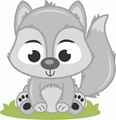 Wednesday September 26th 5:00 pm Light SupperMeeting Room Attendance: Tracy Brunskill (Birthday Girl), Laura Salinas, Adi Lang, Calista Livingston, Leslie Norman, Jill Wilkinson, Lindsay, Tricia Wearne, Regrets: Christine McLeod, Bobbie Turpin, Doreen Armstrong RossAttendance: Tracy Brunskill (Birthday Girl), Laura Salinas, Adi Lang, Calista Livingston, Leslie Norman, Jill Wilkinson, Lindsay, Tricia Wearne, Regrets: Christine McLeod, Bobbie Turpin, Doreen Armstrong RossAttendance: Tracy Brunskill (Birthday Girl), Laura Salinas, Adi Lang, Calista Livingston, Leslie Norman, Jill Wilkinson, Lindsay, Tricia Wearne, Regrets: Christine McLeod, Bobbie Turpin, Doreen Armstrong RossAgenda ItemDiscussionFollow Up1.Welcome! Introductions!2.  Review and Confirm   Agenda 3. Elections-usually has a chair-they call out for agenda items-they set up the agenda -can co-chair-not a huge group-works well as a team-the chair also fills out reports at the end of the year-attend PIC meetings and write a report on that as well-Doreen Ross said she would like to continue as the PIC representative -need a secretary as well-take minutes at the meeting-Tricia took an informal pole -most people like lunch hour meetings-Tricia, Doreen Ross have been acclaimed as OR co-chairs-Jill has once again been voted/acclaimed secretary-Calista will be the secretary second-set up a google drive for parent council meeting minutes-Tanis will display the agenda on the white board for future meetings4.  Principal’s ReportEnrollment-we are bursting at the seams-lots and lots of enrollment-getting a new kindergarten teacher-this is great for our school-smaller class sizes in K-support staff will have to move to make room for the extra classroomAcademic Focus-did a staff needs assessment-strengths/weaknesses/barriers-want to do a student/parent survey to see how we are doing-school improvement planningEQAO Results-Tanis relayed the test results for grades 3 and 6-O Roads did very well-the data tells us we need a direct link to math learning-thinking a math carnival for October-Tanis discussed the concept of whole division tests-EQAO alignment taskSchool EventsTerry FoxMeet the StaffBaseballTurkey Trot-parents brought up first day class assignments-parents brought up why the soccer game was not happening this year-brought forward the idea of having Const. Szachury come to our school on a monthly basis - information and fun sessions-stay tuned5. Student Reps-grade 8’s-happening soon6.  Fundraising-QSP (last year for it)-31 fundraisers (Feb)-Little Caesars (now)-School Council - honey (Nov.)-School Council - tea?-veggie fundraiser - Explore (Nov)-Sysco (spring)-Toronto Trip (now until Dec.)*Tanis is going to look into cookie dough*Tanis would like some pub tables for Student Square for parents and kids to work at7.  Halloween Dance-Bobbie and Leslie will spearhead it-parents to donate penny auction items-haunted house?-Thursday October 25th, 2018-Halloween Family Dance-6-8pmSub Committee-Leslie-Calista-Teri -Tanis-Jill Halloween Dance poster-Haunted House8.  Outdoor Classroom-apologies made for the slow progress-everything is on hold until we hear from Steve Parker-gaga pits-Tanis will look into Gaga pitts9. PRO Grant-waiting to hear on our new application-maybe moving it to the end of March10.. New BusinessHealthy Eating-Christine McLeod brought forward the healthy food policy-she is concerned with the fact that Open Roads has fed unhealthy food to our students 3 times already this year-she is wanting a balance-breakfast-fruits, veggie, -snack bins-20 a day lunches healthy-daily-salad bar - lowered the price-Kindergartens fed every second Friday-families are given healthy groceries-we do so much good things on a regular daily basis-we use our funding for healthy food-healthy schools information-we need to communicate this information to our parents11. AdjournmentNext Meeting Date:Tuesday October 16th at noon